ООД по LEGO – конструированию в старшей группе на тему «Зоопарк». Цель: стимулирование детского технического творчества и познавательного интереса через лего-конструирование.Задачи:1. Способствовать поддержанию интереса к конструктивной деятельности, изобретательству и творчеству.2. Продолжать совершенствовать умения ребёнка создавать конструкции по собственному замыслу с опорой на картинку.3. Формировать умение самостоятельно решать технические задачи.4. Развивать конструктивное воображение ребёнка, образное и пространственное мышление, инициативность. 5. Развивать речевые навыки, творческие способности, мелкую моторику.6.Расширять представление ребёнка о зоопарке и его назначении.7. Совершенствовать умение ребёнка передавать характерные особенности животного.8. Воспитывать любовь и бережное отношение к животным. 9. Способствовать развитию самостоятельности, усидчивости, целеустремлённости.Материал: конструктор Лего, картинки- образцы животных из лего-конструктора.Ход занятия.I часть.Добро пожаловать в Легоград. Град – это город, а что значит Легоград?В Легограде всё построено из лего-конструктора.Машины, роботы, зверюшки, Твои друзья, твои подружки. Пираты, замки и шахтёры, И поезда, и целый город! Твои любимые герои – На суше, в воздухе, на море. Ты с ними целый мир откроешь – Поедешь, полетишь, построишь… И в этот мир — весёлый, яркий, Где есть волшебные подарки Ты окунись, как в море с брега: Добро пожаловать в мир «LEGO»Но жители в Легогороде очень хотели бы иметь … Отгадай загадку, и ты узнаешь, чего не хватает жителям города.Здесь рядом живут крокодил и зайчата, Пингвины, олени и даже слонята. Как называется дом всех зверей. Попробуй ответить ты мне поскорей!Ответ ребёнка: зоопарк.А что такое зоопарк? (место, где живут животные).Слово зоопарк состоит из двух слов: «зоо» и «парк». «ЗОО» означает животные, а «ПАРК»- это место отдыха. Значит, зоопарк –это место отдыха для животных.- Зачем людям зоопарки? (в зоопарке люди изучают поведение разных животных, заботятся о них. Здесь можно увидеть животных, которые не живут у нас. В зоопарки попадают животные, которые попали в беду в естественных условиях).- Как называется «домик» для животных? (для каждого животного в зоопарке отводится своё место – оно называется вольер).- В нашем городе есть зоопарк? - Каких животных ты там видел?Ярославский зоопарк совсем молодой. Ему всего 10 лет. Он был открыт накануне 1000- летия города. За это время он превратился в любимое место отдыха ярославцев.Но мы будем делать необычный зоопарк?- Почему я назвала его необычным? (мы будем делать его из лего-конструктора).Давай повторим названия деталей конструктора.-  Как называются детали конструктора?  (кирпичики, кубики, арки, пластины).- А чем ещё отличаются детали конструктора?  (цветом).Физкультминутка «В зоопарке».«В зоопарке, по порядку,Звери делают зарядку.Головой кивает слон,Всем зверятам шлет поклон.               - наклоны головой, 5-6 разЖираф вертит головой,Повторим и мы с тобой.        - вращение головой в одну и в другую стороныЛебедь шею сильно тянет.    - тянем голову вперёдГусь за ним все повторяет.    - наклоняем голову и произносим "га га-га"Зебра бегает на месте,Повторим за нею вместе.        - бег на местеЗаяц лапы разминает:Приседает, приседает.             - приседания 6-10 разБелка прыгает и скачет,Как веселый звонкий мячик.   - прыжки 6-10 разА мартышка все вздыхает,К верху лапы поднимает.Резко носиком вдыхает,Ртом протяжно выдыхает.         -  движения в соответствии с текстом Вот закончилась зарядка,Со здоровьем все в порядке!- Давай спланируем, что мы будем делать? (вход, забор, вольер, животных, деревья, скамеечки для людей и т.д.). А теперь – за работу. Детали, детали,   Вы спать не устали?   Сегодня с утра нам строить пора!Самостоятельная работа ребёнка. Взрослый при необходимости помогает ребёнку. Если ребёнок затрудняется, можно предложить рассмотреть готовые образцы животных.  Разобрать из каких частей состоит тело животного, какие детали можно использовать (образцы смотри ниже).Остальные элементы зоопарка ребёнок конструирует по- своему.III часть. Посмотри, что у тебя получилось.Мы с умом и разумомСтроим все по- разному.Вот как в ЛЕГО-граде бывает –Все, что мы любим - оживает.Ты настоящий волшебник, ведь в твоих руках простые кирпичики превращаются в постройки.- Расскажи, что ты построил?- Кто же будет жить в зоопарке?Ты молодец! Теперь в Легогороде будет свой зоопарк. Жители города очень тебе благодарны. А ты можешь поиграть со своей постройкой.Расцветай Лего-страна!А нам поиграть пора.Игра непростая-Умная такая.Те, кто в неё играют,Зверей не обижают. Образцы поделок.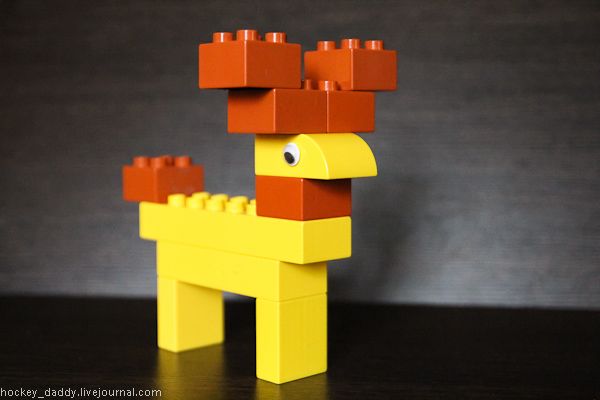 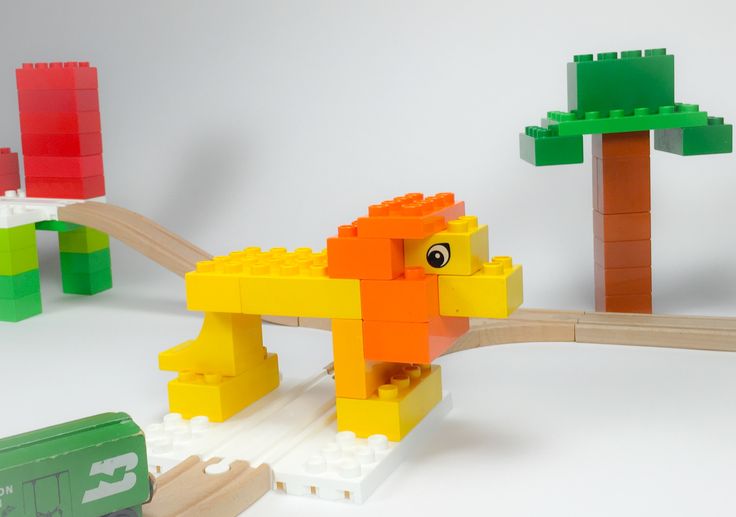 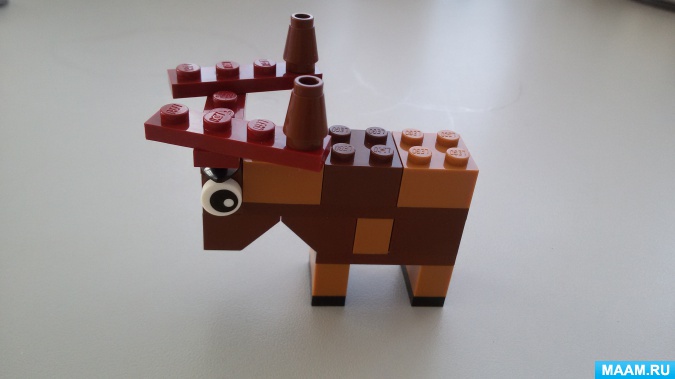 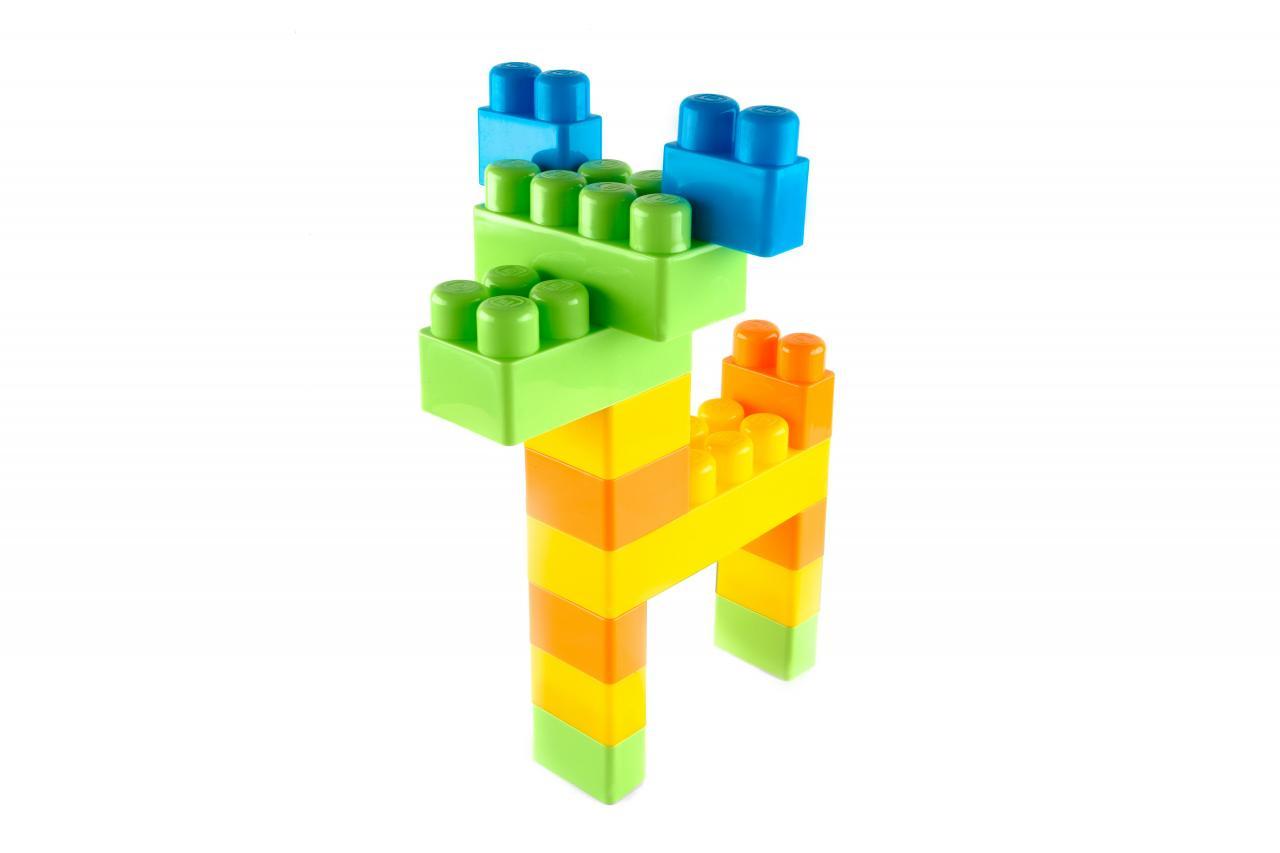 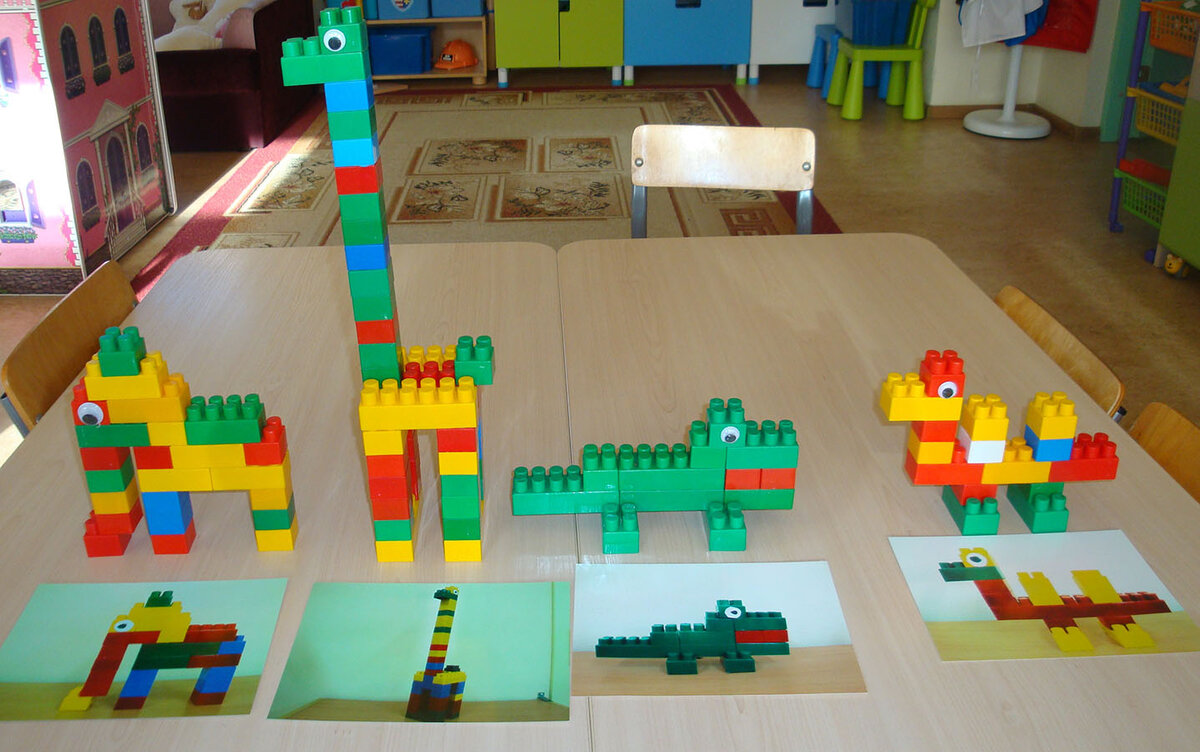 